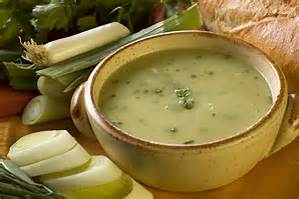 Traitement : Professeur : Chef Leroy                                          Cours : Art culinaire 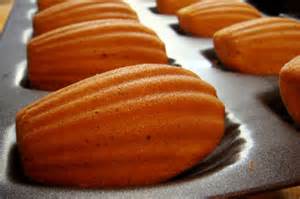 Traitement : Professeur : Chef Leroy                                          Cours : Art culinaire 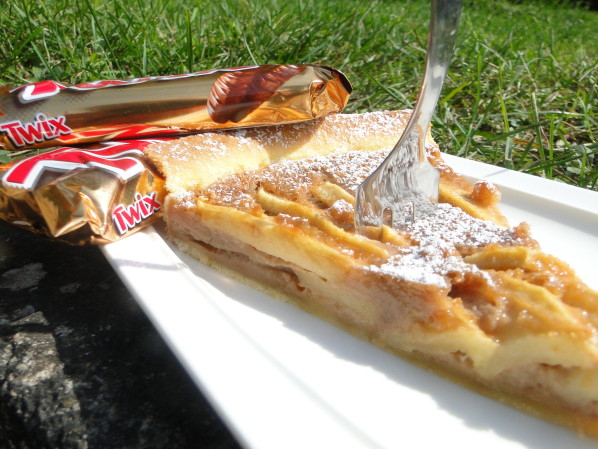 Traitement : Professeur : Chef  Leroy                                                                        Cours : Art Culinaire                                           Soupe aux poireauxIngrédients : 2 poireaux 1 carotte2 oignons 1 pomme de terre 1.5 litres d’eau avec 2 cuillères à soupe de maggi julienne.1 noix de matière grasse  Ustensiles : 1 bac à déchets 1 planche1 couteau d’office, 1 économe1 cul de poule 1 cuillère en bois1 mesureur, 1 mixeur 1 grande casserole avec couvercle.Éplucher les pommes de terre et les oignons. 
Fendre les poireaux dans la longueur et les laver à l'eau, puis les émincer. Couper les pommes de terre en morceaux de 2 cm. Émincer les oignons.Dans une casserole, mettre le beurre à fondre, puis faire revenir les oignons  et les poireaux pendant 5 à 6 min avec une pincée de sel. Ajouter ensuite les pommes de terre préalablement lavées et les carottes couper en rondelles, les recouvrir d'eau froide et laisser cuire à petite ébullition pendant 25 min. 
Vérifier la cuisson des légumes (ils doivent s'écraser) et mixer la soupe.Rectifier l'assaisonnement et servir la soupe dans des bols.                                  Madeleine  traditionnelles Ingrédients : pour 18 madeleines2oeufs 150 sucre 125gr de beurre150 gr de farine fLe zeste râpé de 1 citron Ustensiles : 1 bac à déchets1 cul de poule1 fouet1casserole 1 moule à madeleine1tamis, 1 cuillère à soupe1 balance, 1 râpe Préchauffez le four à 200 °C.Cassez  les œufs dans le cul de poule ajoutez le sucre mélangez à l’aide du fouet.Ajoutez le beurre.Ajoutez une cuillère par cuillère  de farine tamisée mélangez.Incorporez le zeste de citron mélangez.Remplissez les moules à madeleines de pâte.Mettez à cuire pendant 10 minutes à 200 °C.                                Tarte aux pommes et twix Ingrédients : 1 pâte sablée 5 pommes 3 barres de twix 20 cl de crème fraiche 2 œufs (entier)2 cuillères à soupe de sucre 1 cuillère à soupe de sucre vanille Ustensiles : 1 bac à déchets 1 vide pomme, 1 couteau d’office 1 économe 1 cul de poule, 1 casserole 1 fouet, 1 cuillère en bois 1 mesureur, 1 cuillère à soupe1 pinceau 1 planche Préchauffé le four à 180 ° C .Faire fondre les twix avec la crème et mélanger à l’aide d’une cuillère en bois.Dans un cul poule casser les œufs puis ajouter le sucre et mélanger à l’aide du fouet.Ajouter à cette préparation  la crème au twix et mélanger.Beurrer un moule à tarte et mettre la pâte sablée. Laver les pommes et les peler.Puis les couper en lamelles (taille moyenne) et les ranger sur la pâte sablée.Verser la préparation sur les pommes.Faire cuire 30 à 35 minutes à 180° C. 